2019 Glendale Junior Varsity Roster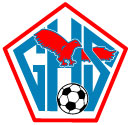 No	Name				Grade		Position00	Gracie Smith			 9 		 K  1     	Abbi Rankin			 11		 F   2     	Emma Goode     		 9		 D  3     	Isabelle Stomboly		 10	 	 F  4     	Rashmi Berkwitz		 10                    M  5     	Charlie Robbins                     10		 M  6     	McKenzie Robbins		 10		 M                 	                      8     	Annabel Stenger                     9                      F  9      	Sarah Peltz			 11		 D10   	Victoria Burns            	 10		 M 11   	Gabby Burns			 10             	 M12 	Carley Richardson 		 11                    F13 	Sarah Harbaugh		 10		 M14 	Ellie Duncan  		 10		 M 16 	Lily Conyers		 	 9		 F17 	Rhian VonWiller     	       	 9		 M20  	Hadley Nelson                        10                	 D                      21     	Eden Mehlhorn                      10              	 F22        *Karly Ott	11	   D Coach Nathan CardozaManagers Sadie Nel and Avery Browne  *Captains 